ФУНКЦИОНАЛНА ЗАВИСНОСТ НА ТРОШОЦИТЕ ПРИ ИЗРАБОТКА НА ХОРИЗОНТАЛНИ РУДАРСКИ ПРОСТОРИИFUNCTIONAL DEPENDENCY OF THE EXPENDITURE FOR THE CONSTRUCTION OF HORIZONTAL MINING FACILITIESНиколинка Донева1, Зоран Десподов, Марија Хаџи Николова 1, Стојанче Мијалковски11Универзитет “Гоце Делчев”, Факултет за природни и технички науки, Институт за рударство, Штип, Р. МакедонијаAпстракт: Значајно место во вкупните трошоци за добивање на тон руда имаат трошоците за изработка на капиталните рударски простории. Токму поради тоа во овој труд се презентирани резултатите од моето научно истражување. Во него се утврдени трошоците за изработка на хоризонтални рударски простории со различна големина на попречен пресек, кои минуваат низ работнa срединa со различни структурни карактеристики. На основа вака добиените податоци е утврдена двопараметарска функционална зависност на трошоците за изработка.Клучни зборови: попречен пресек,научно истражување, карпи.1. ВоведВо тек на долгата рударска пракса се дошло до сознание дека во рамки на ист вид на карпест материјал се среќаваат зони со различни структурни карактеристики. Различните карактеристики условуваат и различна стабилност на карпестиот материјал при извршување на различни операции, како при експлоатација, така и при изработка на подземни рударски објекти. Во зависност од капацитетот рударските простории имаат различен попречен пресек. Промената на едниот и на другиот праметар влијае на трошоците за изработка на рударските простории.2. Анализа на изработка на хоризонтална рударска просторијаКако работна средина во која се врши изработката е избран гнајсот. Во табела 1 се дадени физичко-мехнички карактеристики, добиени со лабараториски испитувања, кои се потребни за спроведување на ова истражување и тоа: волуменска тежина  [MN/m3], едноаксијална притисна цврстина c  [MPa], цврстина на затегнување t[MPa], кохезија C [MPa], агол на внатрешно триење  [], Поасонов коефициент и модул на еластичност E [MPa].Табела 1 Физичко-механички карактеристики на усвоената работна срединаУсвоени се три степени на испуканост кај работната средина гнајс според податоците дадени во табела 2.Табела 2. Едноаксијална притисна цврстина на карпест материјалЕдноаксијалната притисна цврстина за усвоените три степени на испуканост кај гнајсот е пресметана со помош на образец: каде се:cm - eдноаксијалната притисна цврстина на карпест материјал, [MPa];c - eдноаксијалната притисна цврстина на монолит, [MPa];Jf– фактор на пукнатините.каде се:Jn – број на пукнатини на еден метар, [br./m’];n – параметар на наклонот, зависи од наклонот на рамнината на пукнатините спрема правецот на поголемото главно напрегање (таб. 3);r – параметар на цврстината на пукнатините, .Табела 3 Параметар на наклон на пукнатинитеУсвоени се и три големини на попречен пресек:1)	големина на попречен пресек на хоризонталната рударска просторијата од S = 10,10 m2– ознака 1;2)	големина на попречен пресек на хоризонталната рударска просторијата од S =13,73 m2– ознака 2;3)	големина на попречен пресек на хоризонталната рударска просторијата од S =16,68 m2 – ознака 3.На овој начин се добиваат девет варијанти на хоризонтални рударски простории, чија изработка беше разгледана.За да се добијат податоци кои ќе можат да се споредат потребно е останатите влијателни параметри во системот на изработка на рударска просторија да бидат исти кај сите рударски простории [3]. Како фиксни параметри во системот на  изработка ќе влезат: формата на попречниот пресек на рударската просторија - високозасводена;просечната длабочина на трасата на истата – 500 m;век на употреба на рударската просторија – релативно долг;ниво на механизираност на процесот на изработка – релативно воедначен степен на механизираност, при што се внимава габаритите на механизацијата да одговараат на димензиите на попречниот пресек на просторијата;организација на работа – ќе се примени врзан технолошки циклус со точно времетраење на работните операции;метода за пробивање на рударската просторија – со примена на дупчечко-минерски работи;оспособеност на работниот персонал – релативно добро обучен;времетраење на една смена и број на смени на ден – во пресметките ќе се оди со 6 ефективни часа на смена и три смени на ден.Параметри на одделните работни операцииКај сите варијанти дупчотините се со пречник  45 mm, освен централната, која има пречник 64 mm. Применет е призматичен тип на залом со празна централна минска дупка. За минирање ќе се примени експлозив AMONEKS-3, производство на „Trayal” корпорација од Крушевац, Р.Србија. За  помошните и заломните мински дупчотини ќе се користат патрони со пречник  38 mm, а за периферните мински дупчотини ќе се користат патрони со пречник  28 mm. Пресметките за потребните дупчечко-минерски параметри се направени по исти обрасци и проверени со искуствени податоци (ова важи за сите работни операции) за сите варијанти и  дадени се во табела 4.После дупчечко - минерските работи следува пауза од 30 min (време усвоено за сите варијанти), кога со помош на компресиони ЛВС работилиштето се ослободува од запрашеноста и штетните гасови од минирањето. Параметрите за оваа работна операција се дадени во табела 5. Кај работната операција товарење и транспорт како влезен податок е количината на одминиран материјал од едно минирање, во растресита состојба. Параметрите за оваа работна операција се дадени во табела 6.За подградување ќе се примени еластична подграда (прскан бетон + челична мрежа + анкери)[2]. Застапеноста на оделните елементи на подградата зависи од наравените пресметки за потребна носивост на подградата, во зависност од карактеристиките на работната средина. Параметрите за оваа работна операција се дадени во табела 7.  Пресметани трошоци за изработен метар должен хоризонтална просторијаНа основа на утврдените параметри, поединечните цени за потрошените материјали, набавните цени на механизацијата и цената на бруто дневница утврдени се трошоците на одделните работни операции кај сите варијанти на хоризонтална рударска просторија (табела 8).5.  Оредување на функционалната зависност на трошоците за изработка на хоризонтална рударска просторија од видот на работната средина и големината на профилотВрз основа на пресметаните вредности за трошоците за изработка на хоризонталните рударски простории од сите 9 варијанти (табела 8), со помош на компјутерскиот програм OM Explorer,  надградба на Excel програмот, одредена е функционална зависност на трошоците за изработка од видот на работна средина и големината на профилот, во следната форма:каде што, независни променливи се:x – едноаксијална притисна цврстина на карпестата маса, [MPa];y – големина на профилот на просторијта, [m2],а завсно променлива е:z – трошоците за изработка на хоризонталната рударска просторија, [€/m’],додека:c – слободен член;aи b–коефициенти независните променливи.При тоа се добиени следниве вредности за коефициентите:c = 381,841a = - 0,729b = 14,292Оваа функционална зависност е претставена графички на слика 1.Табела 4   Дупчечко - минерски параметри Tабела 5 Вентилациски параметриТабела 6   Параметри за работна операција товарење и транспорт Табела 7   Параметри за работна операција подградување Табела 8 Вкупни трошоци за изработка на 1 m’  хоризонтална рударска просторија 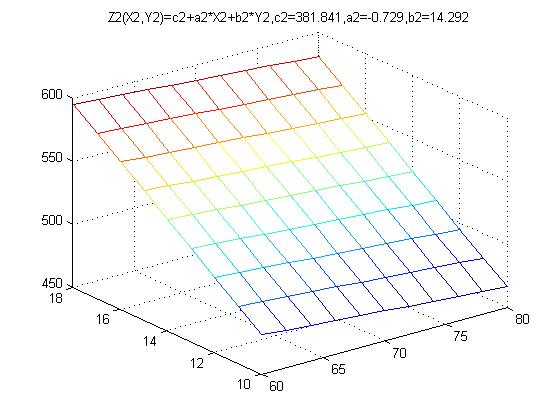 Сл. 1 Функционална зависност на трошоците за изработка на хоризонтална рударска просторија од видот на работната средина и големината на профилот кај работна средина „B“ЗаклучокОд изнесените резултати може да се заклучи дека различните структурни карактеристики кај ист тип на карпест материјал, како и разликите во големината на попречниот пресек, доведува до разлики во трошоците за изработка на 1 m’ хоризонтална рударска просторија. При што кај работни средини помала испуканост најголеми се трошоците за дупчење и минирање, како расте испуканоста овие трошоци опаѓаат, а за сметка на нив растат трошоците за подградување. Вакви разлики се јавуваат поради фактот што барањата во поглед на дупчење и минирање се поголеми кај поцврсти средини, додека колку срединaта е поиспукана и послаба толку се поголеми барањата за подградување. Трошоците за изработка растат со зголемување на попречниот пресек на просторијата. Утврдената двопараметарска функционална зависност има практична примена за пресметка на трошоците за изработка на хоризонтални рударски простории, кои пак претставуваат важна компонента во основните вложувања, при изградба и опремување на еден рудник.ЛитератураBrady, B., Brown, E.T. Rock mechanics for underground mining. University of Western Australia. Queensland, Australia: e-book..Донева, Н., Веселиновски, П., Мијалковски, С. (2008). Компаративна анализа за подградување на хоризонтална рударска просторија со еластична и дрвена подграда. II стручно советување на тема: Технологија на подземна експлоатација на минерални суровини - ПОДЕКС ’08, СРГИМ,  М. Каменица.Донева, Н. (2011). Методологија за утврдување на функционалната зависност на трошоците од видот на работната средина и големината на профилот при изработка на хоризонтална рударска просторија. Докторска дисертација. Универзитет „Гоце Делцев“ Штип.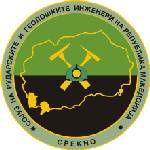 ЗРГИМЗдружение на рударски и геолошки инженери на Р. МакедонијаVI ТО СТРУЧНО СОВЕТУВАЊЕ НА ТЕМА:ЗРГИМЗдружение на рударски и геолошки инженери на Р. МакедонијаТехнологија на подземна и површинска експлоатација на минерални суровиниЗРГИМЗдружение на рударски и геолошки инженери на Р. МакедонијаПОДЕКС – ПОВЕКС ’12ЗРГИМЗдружение на рударски и геолошки инженери на Р. МакедонијаШтип22 – 23. 11. 2012 год.ОПИС[MN/m3]c[MPa]t[MPa]C[MPa][]E[MPa]гнајс0,027512714,5020,537,50,17042000Раб. сред.Едноакс.прит.цврст. на примерокc[MPa]Раст.  меѓу пукнат. l [m]Број на пукнатинина 1m’Jn[br./m’]Фактор на пукнат.JfЕдноакс.прит.цврст. нак.матер. cm[MPa]Ознака за раб.сред. во моделотгнајс1270,452,2257,9680Агнајс1270,352,8674,5270Bгнајс1270,303,3386,9463CАгол на орјент на пукнатин, 0102030405060708090n0,820,460,110,050,090,300,460,640,820,95Ред бр.ПараметарЕдини-цаВАРИЈАНТИВАРИЈАНТИВАРИЈАНТИВАРИЈАНТИВАРИЈАНТИВАРИЈАНТИВАРИЈАНТИВАРИЈАНТИВАРИЈАНТИРед бр.ПараметарЕдини-цаАААBBBCCCРед бр.ПараметарЕдини-цаПодвариајнтиПодвариајнтиПодвариајнтиПодвариајнтиПодвариајнтиПодвариајнтиПодвариајнтиПодвариајнтиПодвариајнтиРед бр.ПараметарЕдини-цаA1A2A3В1В2В3C1C2C31.Број на мински дупчотиниbr.2933402933382732372.Должина на минска дупкаm2,72,72,72,72,72,72,72,72,73.Должина на напредување од 1 минирањеm2,32,32,32,32,32,32,32,32,34.Вкупна должина на мински дупчотиниm78,389,10108,078,389,10102,672,986,4099,95.Вкупно време за дупчење и минирањеh4,084,475,164,084,475,003,884,374,866.Вкупно време за дупчење и минирање за m'h/m'1,771,942,241,771,942,171,691,902,117.Волумен на материјал во растр. состојбаm336,649,8060,4536,649,8060,4536,649,8060,458.Маса на ископотt67,1091,30110,8367,1091,30110,8367,1091,30110,839.Вкупна количина на експлозив за 1 минир.kg54,6061,3077,7048,8054,4064,4045,652,4062,4010.Специфична потрошувачка на ел. детонат. det./m'12,1713,9116,9612,1713,9116,0911,312,4815,6511.Потрошувачка на експлозив по 1 m' ходникkg/m'23,7426,6533,7821,2223,6528,0019,8322,7827,1312.Број на работници за дучење и минирањеbr.33333333313.Норматив за надници за дупчење и минирањеnadn/m'0,890,971,120,890,971,090,840,951,06ПараметарГолемина на попречен пресек 1Големина на попречен пресек 2Големина на попречен пресек 3Вентилатород тип Zitron 7-30/2 [br.]112Моќност на електромоторот на вентилаторот [kW]30302x30Работен притисок - Hv[Pa]26747431064Проток на вентилатор - Qv [ m3/s]9,31222Количина воздух на работно чело – Qе [ m3/s]8,8611,7420,98Дијаметар на цевковод  - d [m]0,711,2Должина на една цевка [m]111Ред бр.ПараметарЕдини-цаВАРИЈАНТИВАРИЈАНТИВАРИЈАНТИВАРИЈАНТИВАРИЈАНТИВАРИЈАНТИВАРИЈАНТИВАРИЈАНТИВАРИЈАНТИРед бр.ПараметарЕдини-цаАААВВВCCCРед бр.ПараметарЕдини-цаПодвариајнтиПодвариајнтиПодвариајнтиПодвариајнтиПодвариајнтиПодвариајнтиПодвариајнтиПодвариајнтиПодвариајнтиРед бр.ПараметарЕдини-цаA1A2A3В1В2В3C1C2C31.Волумен на материјал во растресита состојба од едно минирањеm336,6049,860,4536,6049,860,4536,6049,860,452.Маса на материјал од едно минирањеt67,1091,30110,8367,1091,30110,8367,1091,30110,833.Волумен на лопатата на LHD машинатаm31,92,74,81,92,74,81,92,74,84.Коефициент на полнење на LHD машината0,850,850,850,850,850,850,850,850,855.Носивост на LHD машинатаt3,66,810,23,66,810,23,66,810,26.Број на циклуси за материјал едно минирање на LHD машинатаciklusi2322142322142322147.Вкупно време за товарење и транспорт на материјал од 1 минирање со LHD машинатаmin79,275,950,179,275,950,179,275,950,18.Носивост на ЈКt15,4203015,4203015,420309.Број на циклуси за едно минирање на JKciklusi56556556510.Вкупно време за  транспорт на материјал од едно минирањес о JKmin90,1101,775,890,1101,775,890,1101,775,811.Време за товарење и транс. во часови за 1 m'h/m'1,221,300,911,221,300,911,221,300,9112.Број на работници за товарење и транспортbr.22222222213.Норматив за надници  за тов и тран по m'nadn/m'0,410,490,30,410,490,30,410,490,3Ред бр.ПараметарЕдини-цаВАРИЈАНТИВАРИЈАНТИВАРИЈАНТИВАРИЈАНТИВАРИЈАНТИВАРИЈАНТИВАРИЈАНТИВАРИЈАНТИВАРИЈАНТИРед бр.ПараметарЕдини-цаAAAВВВCCCРед бр.ПараметарЕдини-цаПодвариајнтиПодвариајнтиПодвариајнтиПодвариајнтиПодвариајнтиПодвариајнтиПодвариајнтиПодвариајнтиПодвариајнтиРед бр.ПараметарЕдини-цаA1A2A3В1В2В3C1C2C31.Полупречник на просторијатаm1,61,82,01,61,82,01,61,82,02.Радиус на распукана зонаm1,6741,882,091,782,012,231,862,102,333.Потребна носивост на подградатаMPa4,74,74,73,83,83,83,33,33,34.Носивост на прстен од матична карпаMPa10,210,310,29,39,39,28,48,48,45.Вкупна носивост на подградатаMPa10,7510,7110,599,849,89,688,998,958,836.Должина која се подгадува наеднашm9,29,29,29,29,29,29,29,29,27.Вкупно време за подградување на 9,2 mh11,212,313,111,712,913,812,213,414,48.Потрошувачка на цемент за 1 m’ ходникkg/m'2572973272933393742933393749.Потрошувачка на песок за 1 m’ ходникm3/m'0,720,830,910,820,951,040,820,951,0410.Потрошувачка на акцелератор за 1 m’ ходник kg/m'13151715171915171911.Потрошувачка на ч. мрежа за 1 m’ ходникkg/m’20,3923,5626,0220,3923,5626,0220,3923,5626,0212.Потрошувачка на анкери за 1 m’ ходникbr./m’45645656613.Вкупно време за подградување на 1m' h/m'1,51,61,71,51,71,81,61,71,914.Број на работници кои работат на подградув.br.33333333315.Норматив на надници за подградувањеnadn/m'0,730,800,860,760,840,900,790,870,94Трошоци за изработка [€/m’]А1А 2А3B1B 2B3C1C2C3Трошоци за дупчење и минирање141,43153,06172,08138,66149,76164,85136,26148,37163,46Трошоци за проветрување17,0022,7237,3417,1022,8337,5917,1922,9437,83Трошоци за товарење и транспорт104,78105,53102,26104,78109,93102,26104,78109,93102,26Трошоци за подградување164,09185,72203,38173,00196,01214,74179,26203,25222,73Трошоци за помошни работни операции42,1045,3749,0042,7246,0749,2943,0346,6249,91Вкупни тошоци за изработка на 1 m’ хоризонтална рударска просторија 469,41516,81564,05476,26524,62568,73480,52531,11576,18